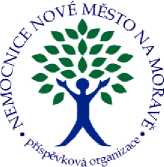 Nemocnice Nové Město na Moravě,příspěvková organizaceAUTOCONT a.s., nám.Republiky 42, 591 01 Žďár nad SázavouVyřizuje / linka: XXXXNové Město na Moravě dne 09.06.2022ObjednávkaDle vaší cenové nabídky č. PN100655273-1 ze dne 18.4.2022 objednáme licenci PRTG 2500 (Upgrade from 1000) with 12 maintenance months included.Termín plnění dle vzájemné dohody.S pozdravem,XXXXTel.: XXXX Mob.: XXXXemail:XXXX592 31 Nové Město na Moravě,ID datové schránky:IČO: 00842001Žďárská 610XXXXDIČ: CZ00842001,tel.: XXXXe-mail:bankovní spojení:fax: XXXXXXXX